BEREM IN RAZUMEM                                                                     Datum: 16. 3. 2020Pazljivo glasno preberi spodnje besedilo.IZLET NA BLEDTanja živi z mamico, očijem, bratcem in sestrico v Tolminu. S sošolci in učiteljico je odšla na izlet na Bled. Bled je na Gorenjskem, zato je bila njihova vožnja dolga in zanimiva. Ob jezeru so opazovali labode in race. Imeli so lep pogled na grad in jezero. Učiteljica jih je peljala na kremno rezino. Kremni rezini pravimo tudi kremšnita. Tanja je mamici Maji pisala razglednico.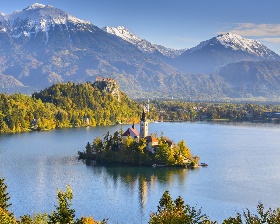 Obkroži DA, če je poved pravilna ali NE, če poved ni pravilna.TANJA JE S STARŠI ODŠLA NA IZLET.                                                 DA                      NEOBISKALI SO BLED.                                                                                    DA                      NEPELJALI SO SE S KOLESOM.                                                                     DA                      NEOB JEZERU SO VIDELI LABODE IN GOLOBE.                                       DA                      NEUČITELJICA JIH JE PELJALA NA KREMNO REZINO.                          DA                     NEKREMNI REZINI PRAVIMO TUDI ZAVITEK.                                         DA                     NEPovedi pri katerih si obkrožil NE, smiselno popravi.Preberi vprašanja in odgovore v celih povedih zapiši v zvezek.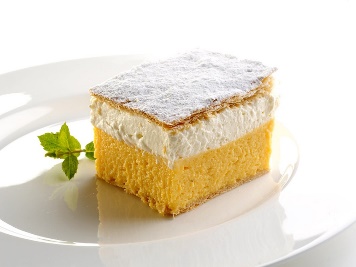 Kam je odšla Tanja?Kateri kraj so obiskali? Komu je Tanja pisala razglednico?Kje živi Tanjina družina?Si že kdaj jedel kremšnito? Ti je všeč?Napiši vsaj 5 povedi o izletu s svojo družino, ki si si ga najbolj zapomnil.Zgodbi daj tudi naslov.